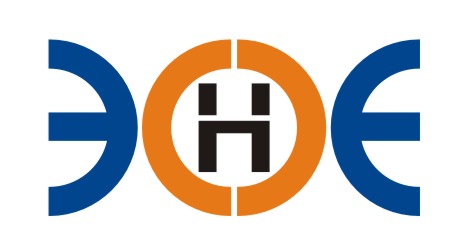 НЕКОММЕРЧЕСКОЕ ПАРТНЕРСТВО«ЭКСПЕРТНЫЕ ОРГАНИЗАЦИИ ЭЛЕКТРОЭНЕРГЕТИКИ»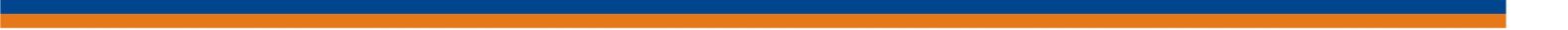 Протокол № 22/2016Внеочередного Общего собрания членов (далее - Собрание) Некоммерческого партнерства  «Экспертные организации электроэнергетики»                                        (далее - Партнерство)Санкт-Петербург                                                                                                 «27» октября 2016 г.                Собрание открыто в 12.00.Присутствовали:В состав Партнерства входит 69 организаций. На собрании присутствовали  представители 53 организаций.Кворум есть. Собрание правомочно.Поступило предложение избрать:Председателем собрания – Заир-Бека А.И., Президента Экспертного Совета СРО НП «Экспертные организации электроэнергетики»Секретарем собрания  – Юденкова Д.Ю., исполнительного директора СРО НП «Экспертные организации электроэнергетики».                                       Счетную комиссию собрания в составе:Председатель – Новиков В.Б;Члены: Ткаченко К.В., Кузьменко В.В., Отавина Э.Г.Голосовали: «ЗА» - единогласно.Постановили: Утвердить предложенный состав рабочих органов Общего собрания членов Партнерства.Повестка дня:О Компенсационном фонде возмещения вреда.О Компенсационном фонде обеспечения договорных обязательств.1. По первому вопросу повестки дня Слушали Юденкова Д.Ю.Предложил:Сформировать Компенсационный фонд возмещения вреда в соответствии с п. 1, Ст. 55.16 Градостроительного кодекса РФ в редакции Федерального закона  № 372-ФЗ от 03.07.2016 года.Установить взносы в Компенсационный фонд возмещения вреда  в зависимости от уровня ответственности согласно п. 10, Ст. 55.16 Градостроительного кодекса РФ в редакции Федерального закона  № 372-ФЗ от 03.07.2016 года.Разместить Компенсационный фонд возмещения вреда в соответствии Ст. 55.16-1 Градостроительного кодекса РФ в редакции Федерального закона  № 372-ФЗ от 03.07.2016 года на специальном счете в Банке, соответствующего требованиям, установленным Правительством РФ.Утвердить Положение о Компенсационном фонде возмещения вреда в соответствии с п. 1, части 1, Статьи 55.5 Градостроительного кодекса РФ в редакции Федерального закона  № 372-ФЗ от 03.07.2016 года.Согласно Протоколу подсчета голосов  членов СРО НП «Экспертные организации электроэнергетики» в голосовании приняли участие представители 53 организаций.При голосовании по первому вопросу повестки дня подано голосов:«ЗА» - 47«ПРОТИВ» - 1«ВОЗДЕРЖАЛИСЬ» - 5Решение принято.Постановили: Сформировать Компенсационный фонд возмещения вреда в соответствии с п. 1, Ст. 55.16 Градостроительного кодекса РФ в редакции Федерального закона  № 372-ФЗ от 03.07.2016 года.Установить взносы в Компенсационный фонд возмещения вреда  в зависимости от уровня ответственности согласно п. 10, Ст. 55.16 Градостроительного кодекса РФ в редакции Федерального закона  № 372-ФЗ от 03.07.2016 года:Взносы в Компенсационный фонд возмещения вредаРазместить Компенсационный фонд возмещения вреда в соответствии Ст. 55.16-1 Градостроительного кодекса РФ в редакции Федерального закона  № 372-ФЗ от 03.07.2016 года на специальном счете в Банке, соответствующего требованиям, установленным Правительством РФ.Утвердить Положение о Компенсационном фонде возмещения вреда в соответствии с п. 1, части 1, Статьи 55.5 Градостроительного кодекса РФ в редакции Федерального закона  № 372-ФЗ от 03.07.2016 года2. По второму вопросу повестки дня Слушали Юденкова Д.Ю. Предложил:На основании поступивших заявлений от членов СРО НП «Экспертные организации электроэнергетики» сформировать Компенсационный фонд обеспечения договорных обязательств в соответствии с п. 2, Ст. 55.16 Градостроительного кодекса РФ в редакции Федерального закона  № 372-ФЗ от 03.07.2016 года. Установить взносы в Компенсационный фонд обеспечения договорных обязательств в зависимости от уровня ответственности согласно п. 11, Ст. 55.16 Градостроительного кодекса РФ в редакции Федерального закона  № 372-ФЗ от 03.07.2016 года.Разместить Компенсационный фонд обеспечения договорных обязательств в соответствии Ст. 55.16-1 Градостроительного кодекса РФ в редакции Федерального закона  № 372-ФЗ от 03.07.2016 года на специальном счете в Банке, соответствующего требованиям, установленным Правительством РФ. Утвердить Положение о Компенсационном фонде обеспечения договорных обязательств в соответствии с п. 2, части 1, Статьи 55.5 Градостроительного кодекса РФ в редакции Федерального закона  № 372-ФЗ от 03.07.2016 года.Согласно Протоколу подсчета голосов  членов СРО НП «Экспертные организации электроэнергетики» в голосовании приняли участие представители 53 организаций.При голосовании по второму вопросу повестки дня подано голосов: «ЗА» - 47«ПРОТИВ» - 0«ВОЗДЕРЖАЛИСЬ» - 6Решение принято.Постановили: Сформировать Компенсационный фонд обеспечения договорных обязательств в соответствии с п. 2, Ст. 55.16 Градостроительного кодекса РФ в редакции Федерального закона  № 372-ФЗ от 03.07.2016 года. Установить взносы в Компенсационный фонд обеспечения договорных обязательств в зависимости от уровня ответственности согласно п. 11, Ст. 55.16 Градостроительного кодекса РФ в редакции Федерального закона  № 372-ФЗ от 03.07.2016 года:Взносы в Компенсационный фонд обеспечения договорных обязательствРазместить Компенсационный фонд обеспечения договорных обязательств в соответствии со Ст. 55.16-1 Градостроительного кодекса РФ в редакции Федерального закона  № 372-ФЗ от 03.07.2016 года на специальном счете в Банке, соответствующего требованиям, установленным Правительством РФ. Утвердить Положение о Компенсационном фонде обеспечения договорных обязательств в соответствии с п. 2, части 1, Статьи 55.5 Градостроительного кодекса РФ в редакции Федерального закона  № 372-ФЗ от 03.07.2016 года.Председатель собрания  __________________________	А.И. Заир-БекСекретарь собрания       __________________________          Д.Ю. ЮденковРазмер взноса (руб.)Стоимость работпо одному договору (руб.)Уровень ответственности50 000,00≤ 25 000 000,001 (Первый)150 000,00≤ 50 000 000,002 (Второй)500 000,00≤ 300 000 000,003 (Третий)1 000 000,00> 300 000 000,004 (Четвертый)Размер взноса (руб.)Предельная стоимость работпо договорам (руб.)Уровень ответственности150 000,00≤ 25 000 000,001 (Первый)350 000,00≤ 50 000 000,002 (Второй)2 500 000,00≤ 300 000 000,003 (Третий)3 500 000,00> 300 000 000,004 (Четвертый)